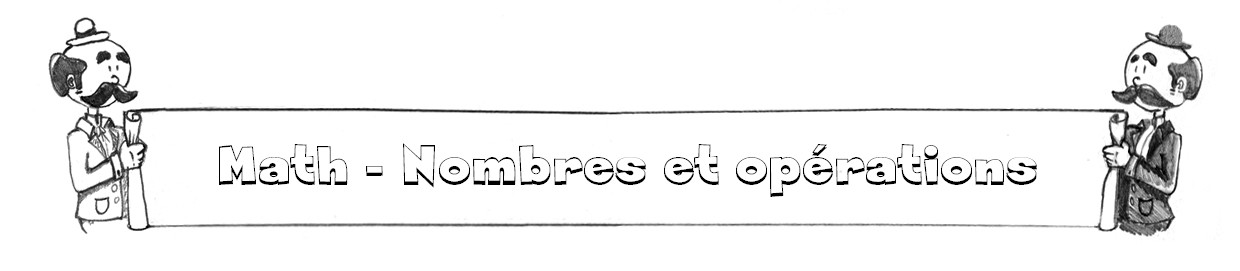 La preuve par 9 (exercices) Effectue une estimation, résous ces opérations et vérifie-les à l’aide de la preuve par 9.2. Fais de même avec la multiplication.3. A partir de ces trois mêmes calculs, on obtient 3 réponses différentes. Pourtant la preuve est chaque fois la même. Cite 2 cas où la preuve par 9 n’est pas efficace.……………………………………………………………………………………………………………………………………………………………………………………………………La preuve par 9 (correctif)Effectue une estimation, résous ces opérations et vérifie-les à l’aide de la preuve par 9.                5                                      4+5                                 6+6          7        7                                1       1                             3      3                2                                         1                                   0+02. Fais de même avec la multiplication                    1                                                                        7               2       2                                                              5         5                    2                                                                        2                                                                                                             3. A partir de ces trois mêmes calculs, on obtient 3 réponses différentes. Pourtant la preuve est chaque fois la même. Cite 2 cas où la preuve par 9 n’est pas efficace.La preuve par 9 ne fonctionne pas quand :la virgule est mal placée,on ajoute ou on retire un zéro.   6 8 9 , 9+ 8 9 5 , 7  8 3 4 7  8 8 7 9    + 9 5 8 6  5 3 7 , 9   8 5 8 , 7 5     9 7 , 8 3 + 1 6 3 6 , 7 4   2 3 5X   4 7    6 3, 7X   3, 8       8 4 , 9X   5 6 4 7 5 4 , 4      8 4 , 9X   5 6    4 7 5, 4 4      8 4 , 9X   5 6    4 7 4 5 , 0 4   6 8 9 , 9+ 8 9 5 , 71 5 8 5 , 6  8 3 4 7  8 8 7 9    + 9 5 8 6    2 6 8 1 2  5 3 7 , 9   8 5 8 , 7 5     9 7 , 8 3 + 1 6 3 6 , 7 4    3 1 3 1 , 2 2   2 3 5X   4 7 1 1 0 4 5   6 3, 7X   3, 8    2 4 2 , 0 6       8 4 , 9X   5 6 4 7 5 4 , 4      8 4 , 9X   5 6    4 7 5, 4 4      8 4 , 9X   5 6    4 7 4 5 , 0 4